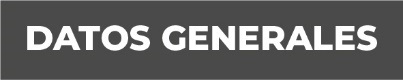 Nombre Cesar Guillermo Caballero CortesGrado de Escolaridad Licenciatura en DerechoCédula Profesional (Licenciatura) 12057853Teléfono de Oficina 228-8-41-02-70. Ext. 3205Correo Electrónico: ccaballero@fiscaliaveracruz.gob.mx Formación Académica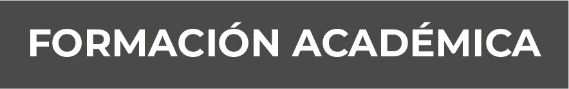 2002-2007 Licenciatura en Derecho Universidad Autónoma de  Baja California Sur, La Paz Baja California SurTrayectoria Profesional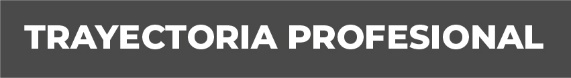 Noviembre  2011 – Agosto  2020  Coordinador  y Agente del Ministerio Publico de Investigación y Judicialización deLa Procuraduría General de Justicia del Estado de Baja California Sur. Abril 2009 – Mayo 2011Abogado Tributario adscrito al Servicio de Administración Tributaria  en La Paz Baja California Sur.Agosto 2008 – Febrero 2009Auxiliar de la Defensoría Publica adscrito al área de averiguaciones previas, por parte de la Secretaria General de Gobierno del Estado de Baja California Sur.Abril 2007 –Julio 2007Auxiliar en el área de departamento de estudios y proyectos especiales de la Dirección De Seguridad Publica , Policía Preventiva Transito Municipal En La Paz Baja California Sur , en el área de creación de reglamentos internos para la institución.Enero 2007 – Julio 2007Auxiliar en el área Jurídica de la Dirección De Seguridad Publica , Policía Preventiva Transito Municipal En La Paz Baja California Sur Conocimiento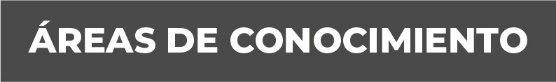 Derecho penal y Constitucional Criminología, CriminalísticaAmparoDerecho FiscalDerecho administrativo